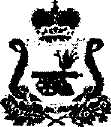 СОВЕТ ДЕПУТАТОВ ИЗДЕШКОВСКОГО СЕЛЬСКОГО ПОСЕЛЕНИЯ САФОНОВСКОГО РАЙОНА СМОЛЕНСКОЙ ОБЛАСТИРЕШЕНИЕот 05.07.2012г.  № 17О внесении изменений в проект корректировкигенерального плана п. Издешково и правил землепользования и застройки п. Издешково Сафоновского района Смоленской области       В соответствии с областным законом от 31.10.2011 года № 93-з «О внесении изменений в областной закон «О наделении статусом муниципального района муниципального образования «Сафоновский район» Смоленской области, об установлении границ муниципальных образований, территории которых входят в его состав, и наделении их соответствующим статусом», Уставом Издешковского сельского поселения Сафоновского района Смоленской области,Совет депутатов Издешковского сельского поселения Сафоновского района Смоленской области РЕШИЛ:1. Внести изменения в проект корректировки генерального плана п. Издешково и правил землепользования и застройки п. Издешково Сафоновского района Смоленской области в части наименования населенного пункта слова «посёлок Издешково» заменить словами «село Издешково», «Издешковское городское поселение» заменить словами «Издешковское сельское поселение».2. Внести изменение в правила землепользования и застройки п. Издешково Сафоновского района Смоленской области добавив в основные виды разрешенного использования территориальных зон П.6; П.9; Р.1 следующий вид разрешенного использования – резервуары для хранения воды, скважины для забора воды, колодцы.3. Решение вступает в силу с момента его подписания.Глава муниципального образованияИздешковского сельского поселенияСафоновского района Смоленской области  			             А.И. Шпаков